Invitasjon til serierunde for 3. divisjon avdeling Ainviterer til serierunde for 3. divisjon avdeling A, sesongen 2015/2016.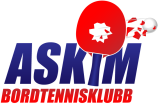 Kampene spilles på Askim Videregående skole lørdag 6. februar 2016 med kampstart klokka 10.00.Se for øvrig vedlagte kampoppsett.Bord:			StigaBaller:		Xushaofa Sports Hvite ***Dømming:		Lagene må stille egne dommereÅpning: 		Hallen åpnes 60 minutter før første kampInformasjon:	Jens Erik Arnesen, tlf. 48160686, e-post: jea@nsb.noServering:	Det vil bli enkel servering av pølser med lompe, brus, sjokolade og kaffe Veibeskrivelse:	Vammaveien 100, 1813 Askim. Kart finnes på www.askimbtk.noOppvarming:	Det vil være mulig med oppvarming på et bord pr. lagKampene er underlagt NBTF’s konkurransereglement og NIF dopingbestemmelser.Kampstart klokka 10.00 lørdag 6. februar.For Askim BTKClaus TjelleKampene som spilles lørdag 6. februar 2016Tabell og kampliste før stevnet i Askim lørdag 6. februar3. Divisjon Avd. A  2015/2016TABELL OG KAMPLISTEÅRETS LAGSPILLER3. DIVISJON AVD.A3. DIVISJON AVD.A3. DIVISJON AVD.A3. DIVISJON AVD.A3. DIVISJON AVD.A3. DIVISJON AVD.A3. DIVISJON AVD.ASesongen 2015 - 2016Sesongen 2015 - 2016Sesongen 2015 - 2016Sesongen 2015 - 2016Sesongen 2015 - 2016NR.HjemmelagBortelagDagDatoKl.Sted33Sarpsborg 2Oppegård BTGLør06.02.201610.00Askim34Fornebu BTK 4Nesodden BTGLør06.02.201610.00Askim35Larkollen BTGFokus BTK 5Lør06.02.201610.00Askim36Langhus BTGAskim BTKLør06.02.201610.00Askim37Askim BTKNesodden BTGLør06.02.201613.00Askim38Fokus BTK 5Oppegård BTGLør06.02.201613.00Askim39Larkollen BTGSarpsborg 2Lør06.02.201613.00Askim40Langhus BTGFornebu BTK 4Lør06.02.201613.00Askim41Langhus BTGNesodden BTGLør06.02.201616.00Askim42Larkollen BTGOppegård BTGLør06.02.201616.00Askim43Fokus BTK 5Sarpsborg 2Lør06.02.201616.00Askim44Askim BTKFornebu BTK 4Lør06.02.201616.00AskimLagLagLagSVUTKvotePFokus BTK 5Fokus BTK 5Fokus BTK 5880069 - 1116Oppegård BTKOppegård BTKOppegård BTK870156 - 2414Sarpsborg BTK 2Sarpsborg BTK 2Sarpsborg BTK 2860251 - 2912Larkollen ILLarkollen ILLarkollen IL850350 - 3010AskimAskimAskim830531 - 496Fornebu BTK 4Fornebu BTK 4Fornebu BTK 4820630 - 504Nesodden BTKNesodden BTKNesodden BTK810722 - 582Langhus ILLanghus ILLanghus IL800811 - 690HjemmelagBortelagDagDatoTidStedRes1Nesodden BTKLarkollen ILLør12.09.201513:00Fornebu2 - 82Oppegård BTKLanghus ILLør12.09.201513:00Fornebu10 - 03Sarpsborg BTK 2AskimLør12.09.201513:00Fornebu7 - 34Fornebu BTK 4Fokus BTK 5Lør12.09.201513:00Fornebu0 - 105Nesodden BTKAskimLør12.09.201516:00Fornebu4 - 66Oppegård BTKFokus BTK 5Lør12.09.201516:00Fornebu1 - 97Sarpsborg BTK 2Larkollen ILLør12.09.201516:00Fornebu7 - 38Fornebu BTK 4Langhus ILLør12.09.201516:00Fornebu7 - 39Nesodden BTKFornebu BTK 4Søn13.09.201510:00Fornebu3 - 710Oppegård BTKSarpsborg BTK 2Søn13.09.201510:00Fornebu6 - 411Fokus BTK 5Larkollen ILSøn13.09.201510:00Fornebu9 - 112AskimLanghus ILSøn13.09.201510:00Fornebu7 - 313Nesodden BTKLanghus ILSøn13.09.201513:00Fornebu7 - 314Oppegård BTKLarkollen ILSøn13.09.201513:00Fornebu7 - 315Sarpsborg BTK 2Fokus BTK 5Søn13.09.201513:00Fornebu0 - 1016Fornebu BTK 4AskimSøn13.09.201513:00Fornebu4 - 617Nesodden BTKFokus BTK 5Lør31.10.201513:00Larkollen2 - 818Oppegård BTKAskimLør31.10.201513:00Larkollen8 - 219Sarpsborg BTK 2Langhus ILLør31.10.201513:00Larkollen10 - 020Larkollen ILFornebu BTK 4Lør31.10.201513:00Larkollen8 - 221Nesodden BTKSarpsborg BTK 2Lør31.10.201516:00Larkollen1 - 922Oppegård BTKFornebu BTK 4Lør31.10.201516:00Larkollen6 - 423Fokus BTK 5Langhus ILLør31.10.201516:00Larkollen9 - 124AskimLarkollen ILLør31.10.201516:00Larkollen1 - 925Nesodden BTKOppegård BTKSøn01.11.201510:00Larkollen1 - 926Sarpsborg BTK 2Fornebu BTK 4Søn01.11.201510:00Larkollen7 - 327Fokus BTK 5AskimSøn01.11.201510:00Larkollen7 - 328Langhus ILLarkollen ILSøn01.11.201510:00Larkollen0 - 1029Larkollen ILNesodden BTKSøn01.11.201513:00Larkollen8 - 230Langhus ILOppegård BTKSøn01.11.201513:00Larkollen1 - 931AskimSarpsborg BTK 2Søn01.11.201513:00Larkollen3 - 732Fokus BTK 5Fornebu BTK 4Søn01.11.201513:00Larkollen7 - 3